IBIS Open Forum Minutes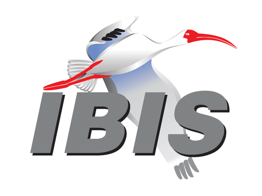 Meeting Date: August 25, 2023Meeting Location: TeleconferenceVOTING MEMBERS AND 2023 PARTICIPANTSOTHER PARTICIPANTS IN 2023In the list above, attendees present at the meeting are indicated by “*.”  Those submitting an email ballot for their member organization for a scheduled vote are indicated by “^.”  Principal members or other active members who have not attended are in parentheses “( ).”  Participants who no longer are in the organization are in square brackets “[ ].”UPCOMING MEETINGSThe connection information for future IBIS teleconferences is as follows:Microsoft Teams meetingJoin on your computer or mobile appClick here to join the meetingJoin with a video conferencing device106010980@teams.bjn.vcVideo Conference ID: 114 666 897 5 Alternate VTC dialing instructionsOr call in (audio only)+1 267-768-8015,554664847#   United States, Philadelphia Phone Conference ID: 554 664 847# Find a local number | Reset PINLearn More | Meeting optionsAll teleconference meetings are 8:00 a.m. to 9:55 a.m. US Pacific Time.  Meeting agendas are typically distributed seven days before each Open Forum.  Minutes are typically distributed within seven days of the corresponding meeting.NOTE: "AR" = Action Required.-------------------------------------------------------------------------------------------------------------------------------INTRODUCTIONS AND MEETING QUORUMLance Wang opened the meeting.  Roll Call: 10 attendees and quorum was reached.CALL FOR PATENTSLance Wang called for declaration of any patents or pending patents related to the IBIS, IBIS-ISS, ICM, or Touchstone 2.0 specifications.  No patents were declared.REVIEW OF MINUTES AND ARSLance Wang called for review of minutes, as follows:July 14, 2023 IBIS Open Forum teleconferenceCurtis Clark moved to approve. Weston seconded the motion.  There were no objections.ARs:Update Website for University Relations and DASC LiaisonLance reported that he and Randy Wolff needed to discuss this.  The AR stays open.ANNOUNCEMENTS, CALL FOR ADDITIONAL AGENDA ITEMSNone.MEMBERSHIP STATUS AND TREASURER'S REPORT Bob Ross reported 29 voting members with a quorum of 8. This includes 2 new members.  A web hosting payment is expected from Steve Parker of about $350.  Payments are expected from sponsors for the Shanghai IBIS Summit.  One sponsor, Ansys, is planning to pay the hotel directly.The account balance is $17,245 with a $22,295 adjusted balance that includes sponsorship from ZTE paid in 2020 that will be applied to the upcoming China IBIS Summit.WEBSITE ADMINISTRATIONLance Wang reported for Steven Parker that he did a minutes update.  The August 4 EMC+SIPI IBIS Summit page needs some additional links added.   The TSIRDs page was updated using a Python scripting tool, and now the .docx versions of the TSIRDs are included.  Lance noted that with the new capability, some pages like the ATM task group documents archive could be updated by specific people given upload permissions.Randy asked why there were .txt file versions of the newer TSIRDs, since these were written as Word documents.  Lance said there was a conversion utility used to create the .txt files.  Randy thought these could be removed.  Bob requested addition of vertical lines in the table if possible.  PDFs may need to be recognized for certain pages.MAILING LISTCurtis Clark reported only a few new subscriptions of current members subscribing to additional lists.LIBRARY UPDATELance Wang reported for Zhiping Yang there were no requests for updates to the model library.UNIVERSITY RELATIONSProfessor Chulsoon Hwang reported in the last IBIS Summit there were 3 presentations from academia. Lance thanked Chulsoon for his contributions to the IBIS Summit.INTERNATIONAL/EXTERNAL ACTIVITIESConferences:No updates were reported. Press UpdatesNo updates were reported. Related StandardsMichael Mirmak reported the next DASC update is September 7, 2023.IBIS Summits:IEEE EMC+SIPI IBIS Summit, August 4, 2023Lance Wang reported there were 29 attendees and 9 presentations. Lance thanked Weston Beal for his help running the meeting onsite.Asian IBIS Summit (Shanghai) November 10, 2023:The meeting will be a full day meeting at the Parkyard Hotel in Shanghai.  This will be an on-site meeting only.  Lance will send out the first announcement soon.  In 2019 a new sponsor package was created that allowed higher paying sponsors to give presentations in a sponsorship session at the end of the day.  Ansys is a platinum level sponsor.  ZTE is at the same level using a pre-payment from 2020 that was not used yet for other Summits.  Lance noted that additional sponsors are welcome, and more sponsorship is needed to cover the meeting costs.  Bob noted that we are waiting to hear back from several potential sponsors.  Participants are free to do their presentations in Chinese.  Slides need to be in English. 
Asian IBIS Summit (Tokyo, organized by JEITA), November 14, 2023:The meeting will be a half-day and hybrid format for attendees in Tokyo and online. Lance asked Ted Mido if he was aware of any planned educational meetings before or after the Summit meeting.  Ted was not aware of any plans yet.QUALITY TASK GROUPBob Ross reported the group has completed a new draft of the Quality specification that will be reviewed in the meeting.Note: The Quality task group checklist and other documentation can be found at:http://www.IBIS.org/quality_wip/ADVANCED TECHNOLOGY MODELING TASK GROUPArpad Muranyi reported the group has completed review of Kinger Cai’s PSIJ BIRD, submitted as BIRD226.  The group has also been discussing Michael Mirmak’s AMI Test Load and Test Data BIRD proposal.Note: Task group material can be found at:http://www.IBIS.org/macromodel_wip/INTERCONNECT TASK GROUPArpad Muranyi reported the group has been discussing his pole-residue modeling format proposal for Touchstone, and a draft TSIRD is in progress.  There are a few more questions to address.  The group is also discussing port mapping syntax for Touchstone.  There is no TSIRD started yet for port mapping.  Arpad requested review and feedback on the pole-residue TSIRD posted on the Interconnect task group email reflector.Note: Task group material can be found at:http://www.IBIS.org/interconnect_wip/EDITORIAL TASK GROUPNo update. The group is suspended.Note: Task group material can be found at:http://www.IBIS.org/editorial_wip/NEW ADMINISTRATIVE ISSUESMid-meeting roll call: 11 attendees noted.QUALITY SPECIFICATION 3.0 REVIEWWeston Beal moved to vote on approval of the specification at the next Open Forum meeting.  Bob Ross seconded the motion.  There were no objections.Arpad Muranyi asked what would happen after approval.  Weston said the 2.0 specification is a bit buried on the Quality task group page.  If Version 3.0 is approved, the intention is to post the document at the same level on the website as other specifications for improved visibility.Lance noted there is an accompanying spreadsheet for model makers to use to document the quality level of models.Lance to send vote solicitation email [AR]	https://www.ibis.org/quality_ver3.0_wip/quality_ver3.0_draft10.docxNew and Revised *IRDsBIRD226: PSIJ Sensitivityhttps://IBIS.org/birds/bird226.docxKinger Cai noted BIRD226 has gone through extensive review and about 15 drafts.IRDs Scheduled for VoteNoneIRDS Eligible for VoteBIRD225: Clarification for bus_label ruleshttps://IBIS.org/birds/bird225.docxArpad Muranyi noted BIRD225 adds a correction to the EMD portion of the specification to align the specification with the IBISCHK parser.Bob Ross moved to schedule a vote on BIRD225 at the next Open Forum meeting.  Arpad seconded the motion.  There were no objections.Lance Wang to send vote solicitation email [AR]TSIRD5.1: Per Port Reference Resistance on the Option Linehttps://IBIS.org/tsirds/tsird5.1.docxArpad Muranyi summarized that TSIRD5.1 adds per port referencing to the Touchstone 1 syntax.Arpad Muranyi moved to schedule a vote on TSIRD5.1 at the next Open Forum meeting.  Weston Beal seconded the motion.  There were no objections.Arpad added that approval of this TSIRD will allow the Interconnect task group to move forward with a new Version 2.1 of Touchstone.Lance Wang to send vote solicitation email [AR]TSIRD6: Clarify File Extension Rule for Touchstone 1.0 and 1.1 Fileshttps://IBIS.org/tsirds/tsird6.docxArpad Muranyi summarized that TSIRD6 clarifies the recommended file extensions for Touchstone 1.0/1.1 files.  This TSIRD is intended for inclusion in Touchstone Version 2.1.Bob Ross moved to schedule a vote on TSIRD6 at the next Open Forum meeting.  Arpad Muranyi seconded the motion.  There were no objections.Lance Wang to send vote solicitation email [AR]Bob asked Ted Mido if his tool normalizes Y and Z-parameters for Touchstone 1.0 files.  Bob said the TSCHK parser referenced the original Agilent documentation related to normalization. Ted said for Y and Z-parameters, the normalization is assumed as 1.Arpad showed where the Touchstone 2.0 specification says that for Touchstone 1.0 data, the reference resistance defines the system reference for the S-parameter data and the normalization used on G-, H-, Y-, and Z-parameter data.  For Touchstone 2.0 files, network data for G-, H-, Y- and Z-parameters is not normalized.Tabled IRDs: (No Discussion Without Motion to "untable")BIRD220: Pre-driver PSIJ Sensitivity Keyword (Ding et al)https://IBIS.org/birds/bird220.docxArpad Muranyi moved to untable BIRD220 for future discussion.  Bob Ross seconded the motion.  There were no objections.IBISCHK AND TSCHK PARSER AND BUG STATUSIBISCHK Parser:Bob Ross reported no new bugs.  In the last Quality task group meeting, there was discussion on creating a new IBISCHK 7.2.1 version to fix the 6 open BUG reports.  The next step is to write a parser specification and get a quote and expected development time from the parser developer.NEW TECHNICAL ISSUESBob Ross noted there were some issues with BIRD223 that were discussed recently.  Arpad Muranyi found some editorial issues that may require a BIRD223.1 revision.  Changes include a typo of a new keyword, a repeat of a sentence, and addition of a keyword tree diagram.  Arpad added that a top-level keyword needs a better description of its level in the keyword hierarchy.Randy noted we have used the known issues document to track BIRD changes in the past.Arpad will add this topic to the ATM list for the next meeting [AR]NEXT MEETING AGENDA AND SCHEDULINGLance Wang proposed the next Open Forum meeting to be scheduled for September 15, 2023.  There were no objections.  The following meeting is tentatively scheduled for October 6, 2023.Arpad Muranyi moved to adjourn. Ted Mido seconded the motion.  The meeting adjourned.========================================================================NOTESIBIS CHAIR: Lance Wang (978) 633-3388lance.wang@ibis.orgSolutions Architect, Zuken USA238 Littleton Road, Suite 100Westford, MA 01886VICE CHAIR: Randy Wolff vice-chair@ibis.orgProduct Architect, Siemens EDASECRETARY: Graham Kusgraham.kus@ibis.orgSenior Engineer, The MathWorks, Inc.3 Apple Hill DriveNatick, MA 01760TREASURER: Bob Ross (503) 246-8048bob@teraspeedlabs.comEngineer, Teraspeed Labs10238 SW Lancaster RoadPortland, OR 97219LIBRARIAN: Zhiping Yang YangZhip@mst.eduWEBMASTER: Steven Parker (845) 372-3294sparker@marvell.comSenior Staff Engineer, DSP, Marvell  2070 Route 52Hopewell Junction, NY 12533-3507POSTMASTER: Curtis Clarkcurtis.clark@ansys.com	Ansys, Inc.	400 Fifth AvenueSuite 500	Waltham, MA 02451This meeting was conducted in accordance with SAE ITC guidelines.All inquiries may be sent to info@ibis.org.  Examples of inquiries are:To obtain general information about IBIS.To ask specific questions for individual response.To subscribe to or unsubscribe from the official IBIS@freelists.org and/or IBIS-users@freelists.org email lists (formerly IBIS@eda.org and IBIS-users@eda.org):https://www.freelists.org/list/IBIShttps://www.freelists.org/list/IBIS-usersTo subscribe to or unsubscribe from one of the task group email lists: IBIS-macro@freelists.org, IBIS-interconn@freelists.org, IBIS-editorial@freelists.org, or IBIS-quality@freelists.org:https://www.freelists.org/list/IBIS-macrohttps://www.freelists.org/list/IBIS-interconnhttps://www.freelists.org/list/IBIS-editorialhttps://www.freelists.org/list/IBIS-qualityTo inquire about joining the IBIS Open Forum as a voting Member.To purchase a license for the IBIS parser source code.To report bugs or request enhancements to the free software tools: IBISchk7, tschk2, icmchk1, s2IBIS, s2IBIS2 and s2iplt.The BUG Report Form for IBISchk resides along with reported BUGs at:http://www.IBIS.org/bugs/IBISchk/ 
http://www.IBIS.org/ bugs/IBISchk/bugform.txtThe BUG Report Form for tschk2 resides along with reported BUGs at:http://www.IBIS.org/bugs/tschk/ 
http://www.IBIS.org/bugs/tschk/bugform.txtThe BUG Report Form for icmchk resides along with reported BUGs at:http://www.IBIS.org/bugs/icmchk/ 
http://www.IBIS.org/bugs/icmchk/icm_bugform.txtTo report s2IBIS, s2IBIS2 and s2iplt bugs, use the Bug Report Forms which reside at:http://www.IBIS.org/bugs/s2IBIS/bugs2i.txt 
http://www.IBIS.org/bugs/s2IBIS2/bugs2i2.txt 
http://www.IBIS.org/bugs/s2iplt/bugsplt.txtInformation on IBIS technical contents, IBIS participants and actual IBIS models are available on the IBIS Home page:http://www.IBIS.org/Check the IBIS file directory on IBIS.org for more information on previous discussions and results:http://www.IBIS.org/directory.htmlOther trademarks, brands and names are the property of their respective owners.SAE STANDARDS BALLOT VOTING STATUS (attendee X; absent -) = Temporarily not a voting memberCriteria for SAE member in good standing:Must attend two consecutive meetings to establish voting membership.Membership dues currentMust not miss two consecutive meetings (voting by email counts as attendance)Interest categories associated with SAE standards ballot voting are: Users - members that utilize electronic equipment to provide services to an end user. Producers - members that supply electronic equipment. General Interest - members are neither producers nor users.  This category includes, but is not limited to, government, regulatory agencies (state and federal), researchers, other organizations, and associations, and/or consumers.Altair(JuneSang Lee)AMD (Xilinx)(Bassam Mansour)AnsysCurtis Clark*, Wei-hsing HuangApplied Simulation Technology(Fred Balistreri)Aurora SystemDian Yang, Raj RaghuramBroadcom(Yunong Gan)Cadence Design SystemsKyle Lake*, Jared James, John Philips,Kristoffer SkytteCelestica(Sophia Feng) Cisco Systems(Stephen Scearce), Hong WuDassault SystemesStefan Paret, BAI LongfeiGE Healthcare Technologies(Balaji Sankarshanan)Google(Hanfeng Wang)HoneywellBavish VazhayilHuawei TechnologiesDanilo Di Febo, Marco De Stefano, (Hang (Paul) Yan)Infineon Technologies AG (Christian Sporrer)Instituto de Telecomunicações(Abdelgader Abdalla), Joana Catarina MendesIntel CorporationChi-te Chen, Kinger Cai*, Michael Mirmak*, Hsinho Wu*Keysight TechnologiesMing Yan, Douglas Burns, Fangyi Rao, Pegah Alavi, Hee-Soo Lee, Heidi BarnesMarvellSteven ParkerMathWorksGraham Kus, Walter Katz, Kerry SchotzMicron Technology[Randy Wolff], Justin Butterfield,Akshay Shivaji Chaudhari, Dragos DimitriuMST EMC LabChulsoon Hwang*, Zhiping YangSerDesDesign.comJohn BaprawskiSiemens EDAArpad Muranyi*, Weston Beal*, Matthew Leslie, Mikael Stahlberg, Todd Westerhoff, Scott Wedge, Randy Wolff*STMicroelectronicsOlivier Bayet, Rahul Kumar, Raushan Kumar, Manish-FTM Bansal, Sameer VashishthaSynopsysTed Mido*, (Tushar Pandey), Wael DghaisTeraspeed LabsBob Ross*Waymo[Zhiping Yang], (Ji Zhang)ZTE Corporation(Shunlin Zhu)Zuken[Michael Schäder], Markus Bücker, Ralf Brüning    Zuken USALance Wang*Alphawave SemiAdrien Auge, Todd BermensoloCienaHugues TournierHitachi Ltd.Yutaka UematsuHoneywellBavish VazhayilIndia Institute of TechnologyJai Narayan Tripathi, Vinod VermaNokiaRamiro GuzmanOMNIVISIONSirius TsangSignal Edge SolutionsBen DannanSI GuysDonald TelianSocionext, Inc.Raymond YakuraUniversity of Illinois Urbana-ChampaignJose Schutt-AineUniversity of Tunisia, Electronic LaboratoryMalek SouilemUnaffiliatedWill Hobbs, Mike LaBonte, Jon Powell, Stephen PetersOrganizationInterest CategoryStandards Ballot Voting StatusJune 23, 2023July 14, 2023Aug 4, 2023Aug 25, 2023AltairUserInactive----AMD (Xilinx)ProducerInactive----AnsysUserActiveXX-XApplied Simulation TechnologyUserInactive----Aurora SystemUserInactive----Broadcom Ltd.ProducerInactive----Cadence Design SystemsUserActiveXX-XCelesticaUserInactive----Cisco SystemsUserInactive--X-Dassault SystemesUserInactive--X-GE Healthcare TechnologiesUserInactive----GoogleUserInactive----HoneywellUserInactive----Huawei TechnologiesProducerInactive----Infineon Technologies AGProducerInactive----Instituto de TelecomunicaçõesUserInactive----Intel Corp.ProducerActiveXXXXKeysight TechnologiesUserInactiveX---MarvellProducerInactiveXX--MathWorksUserActiveXXX-Micron TechnologyProducerActive----MST EMC LabUserActiveXXXXSerDesDesign.comUserInactive----Siemens EDAUserActiveXXXXSTMicroelectronicsProducerInactive--X-SynopsysUserActiveXX-XTeraspeed LabsGeneral InterestActiveXXXXWaymoUserInactive----ZTE Corp.UserInactive----ZukenUserActiveXXXX